 čtvrtletní písemná práce z matematik 4.ročníkVypočítej:485         392         199         541         813        639         987        764128         524         703         256        -415       -116       -529       -386Vypočítej:(280 + 360) : 8 =                                            60 . 8 + 20 =(350 + 70) : 6 =                                              500 : 5 + 50 – 6 = (234 – 54) : 9 =                                              9 . 5 + 350 : 7 =Vypočítej:89 : 9 =            46 : 5 =                        56 : 7 =            44 : 6 =58 : 6 =            28 : 8 =                        17 : 3 =            68 : 9 =Vypočítej:154 : 5 =                  421 : 7 =                  838 : 6 =                  295 : 9 =Vypočítej: 365           271               318                     126                            98           .    2          .    4          .        3                    .    7                           .  6       ZAOKROUHLI  čísla na desítky: 526          761          358          240          895                   ____         ____       ____        ____        ____        VYŘEŠ SLOVNÍ ÚLOHU: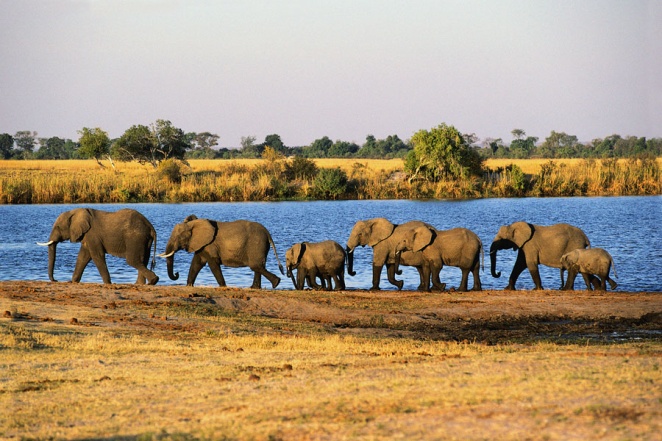 V zoologické zahradě jsou chováni sloni. Slon africký váží 5 600kg, což je o 1400kg méně než váha slona indického. Kolik váží slon indický? Zápis:            ________________________________________________            ________________________________________________            ________________________________________________            Výpočet:                                                        Zkouška:            Odpověď:            _____________________________________________________________________            _____________________________________________________________________